TÜRKİYE GÖRME ENGELLİLER SPOR FEDERASYONU SESİ GÖRENLER FUTBOL LİGİ 2019 SEZONU 3.HAFTA (27/04/2019 ) HAKEM ATAMALARINOT:  En geç Çarşamba günü saat 16:00 ya kadar görevli tüm hakemlerin müsabakanın hakemini araması gerekmektedir. Görevini iade etmek zorunda kalan hakemler ise Çarşamba günü saat 17.00’ye kadar dilekçelerini ve varsa belgelerini MHK Başkanı MURAT DÖNMEZ ve federasyona e-mail yoluyla bildirmeleri gerekmektedir.Aksi halde bu hakemlere görev verilmeyecektir.Mail: sportmenmurat@hotmail.comMN TARİH SAATA TAKIMIEV SAHİBİB TAKIMIMİSAFİRHAKEMLER  GÖREVLİLER127/04/2019 SAAT:10:30ÇANKAYA BELEDİYESİ GESK  15 TEMMUZ AKINCILAR GESK1.FURKAN LADİK2.MUSTAFA KİLİNÇ3.TARIK KAPUCU4.HİLAL KİZEK 5.MERVE PEKDOĞAN Gözlemci: SADIK ÖZTÜRKTEMSİLCİ: TOPAY ÇİÇEKDAĞI127/04/2019 SAAT:10:30SAHA: ANKARA: ÇANKAYA BELEDİYESİ AHLATLIBEL ATATÜRK PARKI TESİSLERİSAHA: ANKARA: ÇANKAYA BELEDİYESİ AHLATLIBEL ATATÜRK PARKI TESİSLERİ1.FURKAN LADİK2.MUSTAFA KİLİNÇ3.TARIK KAPUCU4.HİLAL KİZEK 5.MERVE PEKDOĞAN Gözlemci: SADIK ÖZTÜRKTEMSİLCİ: TOPAY ÇİÇEKDAĞI227/04/2019 SAAT:10:30DENİZLİ GESKİZMİR ÇAĞDAŞ GÖRMEYENLER1.SONER OVACIKLI2.SADIK AKSOY3.H.İBRAHİM KARA4.KAZIM KUŞ5.ŞİFANUR KARADÜZGözlemci: TEMSİLCİ: 227/04/2019 SAAT:10:30SAHA: ŞİRİNKÖY MAH. ŞİRİNKÖY SEMT SAHASI 2 NOLU SAHA MERKEZEFENDİ DENİZLİSAHA: ŞİRİNKÖY MAH. ŞİRİNKÖY SEMT SAHASI 2 NOLU SAHA MERKEZEFENDİ DENİZLİ1.SONER OVACIKLI2.SADIK AKSOY3.H.İBRAHİM KARA4.KAZIM KUŞ5.ŞİFANUR KARADÜZGözlemci: TEMSİLCİ: 327/04/2019 SAAT:10:30YENİMAHALLE BELEDİYESİ GESKBURSA YILDIRIM BELEDİYESİ GESK1.MURAT DÖNMEZ2.ŞAHİN KALMAZ3.MUSTAFA GÖKDOĞAN 4.ZUHAL ALKAN5.ÖZLEM KİMYON  Gözlemci: YÜCEL SARPTEMSİLCİ: SERVET DEVEBACAK327/04/2019 SAAT:10:30SAHA: İNÖNÜ MAHALLESİ BATIKENT POLİS MERKEZİ KARŞISI BATIKENT ANKARASAHA: İNÖNÜ MAHALLESİ BATIKENT POLİS MERKEZİ KARŞISI BATIKENT ANKARA1.MURAT DÖNMEZ2.ŞAHİN KALMAZ3.MUSTAFA GÖKDOĞAN 4.ZUHAL ALKAN5.ÖZLEM KİMYON  Gözlemci: YÜCEL SARPTEMSİLCİ: SERVET DEVEBACAK427/04/2019 SAAT:10:30TURGEDKAYSERİ GESK1.VELİ YAVUZ2.AZİZ AKSU3.EMİR KALDIRIM4.MUSTAFA BOSTAN5.RAMAZAN YILMAZGözlemci: TEMSİLCİ: 427/04/2019 SAAT:10:30İSTANBUL:  KADİKÖY BELEDİYESİ GENÇLİK MERKEZİ SPOR TESİSLERİİSTANBUL:  KADİKÖY BELEDİYESİ GENÇLİK MERKEZİ SPOR TESİSLERİ1.VELİ YAVUZ2.AZİZ AKSU3.EMİR KALDIRIM4.MUSTAFA BOSTAN5.RAMAZAN YILMAZGözlemci: TEMSİLCİ: 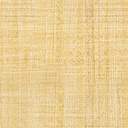 